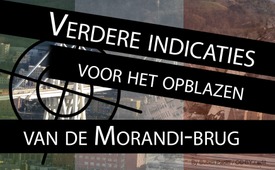 Verdere indicaties voor het opblazen van de Morandi-brug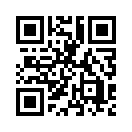 14 augustus 2018: Een 250 m. lang stuk van de bekende vierbaansbrug “Ponte Morandi” in Genua (Italië) stort in. Toeval of politieke berekening? Natuurgeweld of valse vlag? Tegen de achtergrond van soortgelijke drastische ongevallen in het verleden onderzocht Kla.TV dit in de uitzending van 18 augustus14 augustus 2018: Een 250 m. lang stuk van de bekende vierbaansbrug “Ponte Morandi” in Genua (Italië) stort in. Toeval of politieke berekening? Natuurgeweld of valse vlag? Tegen de achtergrond van soortgelijke drastische ongevallen in het verleden onderzocht Kla.TV dit in de uitzending van 18 augustus (zie: www.kla.tv/12874 (D))
Een gepensioneerd bouwkundig ingenieur, gespecialiseerd in bruggenbouw, wees op 2 lichtverschijnselen aan het begin van de enige gepubliceerde video die een deel van de instorting laat zien. Het zou daarbij kunnen gaan om gecontroleerde explosies, omdat die gepaard gaan met een lichtflits. Vervolgens kwamen bij Kla.tv verdere aanwijzingen binnen die wijzen op een mogelijk opblazen. Terwijl zulke aanwijzingen buiten beschouwing worden gelaten door de allermeeste massamedia, neemt de Zwitserse forensenkrant 20 Minuten ze op en probeert ze te weerleggen.
Volgens een explosievenexpert zijn er voor deze lichtverschijnselen meerdere aannemelijke verklaringen, bv. afgerukte bovenleidingen van transformatoren of dergelijke. De verklaringen van ooggetuigen die zeggen dat er een luide knal was, legt de expert uit, doordat er mogelijk een spankabel geknapt is. Dit zou een kettingreactie veroorzaakt kunnen  hebben. Bovendien is de leeftijd van het bouwsel ook een factor voor het instorten van de brug, aldus de krant 20 Minuten.
Hoe dan ook, Klagemauer.TV wil u nu verdere indicaties en getuigenverklaringen niet onthouden, die spreken voor een ontploffing. Vormt u uw eigen mening.
- De Duitse auteur Gerhard Wisnewski berichtte: “dat enige TV zenders mogelijk hebben geprobeerd de explosieflitsen onherkenbaar te maken door hun logo’s.”
- Antonio Brencich, hoogleraar bouw aan de universiteit van Genua zei in de FAZ van 15 augustus: “Deze brug werd tot in detail gecontroleerd door een pool van eersteklas deskundigen. (…) Er was een voortdurend controlesysteem. Het was daarom geen verwaarloosde brug. Men was goed op de hoogte van de veroudering van de bouwmaterialen, (…) Er waren voortdurend onderhoudmaatregelen. (…)”
- Op 16 augustus wees Wisnewski erop dat er op een vierbaans snelwegbrug overal controlecamera’s staan en betrouwbare beelden van het instorten voorhanden moeten zijn. Waar zijn die eigenlijk? 
Ondanks de vele bewakingscamera’s werd tot nu toe één enkele video gepubliceerd, waarop schijnbaar alleen rijdende auto’s zijn te zien. Bij nauwkeuriger toekijken is echter precies om 11.36.23 uur een lichtflits te zien en daarna auto’s die op de rechter rijstrook remmen en de pechknipperlichten inschakelen. www.youtube.com/watch?v=5lAqw7y_Iy8)  
Een vrachtwagenchauffeur sprak over een explosie en een luchtdrukgolf.
“Ik was net onder de brug aangekomen en hoorde een explosie. Toen ik mij omdraaide werd ik door de lucht geslingerd, sloeg tegen een muur en verloor mijn adem. De drukgolf die me terugwierp, redde mijn leven.”
- Volgens Wisnewski kan de luchtdrukgolf niet, zoals velen dachten, zijn ontstaan door een instortende brug. Volgens de vrachtwagenchauffeur  kwam eerst de explosie, dan de luchtdrukgolf die hem wegslingerde en redde voor de instortende brug.
- Een drukgolf spreekt voor een explosie en niet voor een gescheurde staalkabel, die bestaat uit een dikke bundel van 50 stalen kabels. 
- Volgens een Kla.TV-kijker zat het ooggetuigenbericht van de vrachtwagenchauffeur in de Rundschau van de Beierse omroep van 16 augustus, om 16.00 uur. Waarom is uitgerekend deze uitzending “niet (meer) beschikbaar”?
- Volgens de Stuttgarter Nachrichten van 15 augustus zei een van de gewonden op de lokale televisie dat een luchtdrukgolf hem meer dan tien meter ver tegen een muur had geslingerd. Het is een wonder, dat hij niet was omgekomen.
- Volgens Focus.de van 15 augustus beschreef een 23-jarige man: “Ik zat (…) in de auto (…) bijna direct onder de brug, toen de omgeving plotseling helder oplichtte en er een knal was.” De auto schudde en ging zelfs een beetje omhoog, “oh, verrekt, een aardbeving”, riep hij. Deze toedracht zou spreken voor een explosie.
- Volgens het Italiaanse dagblad Corriere della Sera zei Andrea Rescin, die als eerste opbelde bij het noodnummer 112: “Het ziet eruit als een bom, het eerste, wat mij in de zin kwam, was een explosie.”
- Volgens het internetportaal legitim.ch is het geen groot probleem om bruggen op te blazen, omdat ze meestal zijn uitgerust met explosiekamers in geval van oorlog. 
- Slotsom Gerhard Wisnewski: “De bewijsvoering met betrekking tot een opblazen of aanslag op deze brug is aanzienlijk verbeterd.door dd.Bronnen:http://alles-schallundrauch.blogspot.com/2018/08/wurde-die-morandi-brucke-gesprengt.html
https://m.20min.ch/panorama/news/story/eine-sprengung-soll-zum-einsturz-gefuehrt-haben-20575731
https://www.youtube.com/watch?time_continue=4&v=h-hRMFyFHr0
https://www.youtube.com/watch?time_continue=11&v=qmWzRivxK-o
https://www.youtube.com/watch?time_continue=5&v=BIIdWvjrTaE
http://alles-schallundrauch.blogspot.com/2018/08/genua-uberwachungsvideo-zeigt.html
https://www.youtube.com/watch?v=5lAqw7y_Iy8
https://www.br.de/mediathek/video/rundschau-1600-16082018-genua-suche-nach-vermissten-geht-noch-weiter-av:5b3c9cfe0ab4c200183af59f
https://www.legitim.ch/single-post/2018/08/17/Morandi-Br%C3%BCcke-Die-offizielle-Theorie-geht-nicht-aufDit zou u ook kunnen interesseren:---Kla.TV – Het andere nieuws ... vrij – onafhankelijk – ongecensureerd ...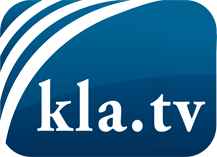 wat de media niet zouden moeten verzwijgen ...zelden gehoord van het volk, voor het volk ...nieuwsupdate elke 3 dagen vanaf 19:45 uur op www.kla.tv/nlHet is de moeite waard om het bij te houden!Gratis abonnement nieuwsbrief 2-wekelijks per E-Mail
verkrijgt u op: www.kla.tv/abo-nlKennisgeving:Tegenstemmen worden helaas steeds weer gecensureerd en onderdrukt. Zolang wij niet volgens de belangen en ideologieën van de kartelmedia journalistiek bedrijven, moeten wij er elk moment op bedacht zijn, dat er voorwendselen zullen worden gezocht om Kla.TV te blokkeren of te benadelen.Verbindt u daarom vandaag nog internetonafhankelijk met het netwerk!
Klickt u hier: www.kla.tv/vernetzung&lang=nlLicence:    Creative Commons-Licentie met naamgeving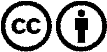 Verspreiding en herbewerking is met naamgeving gewenst! Het materiaal mag echter niet uit de context gehaald gepresenteerd worden.
Met openbaar geld (GEZ, ...) gefinancierde instituties is het gebruik hiervan zonder overleg verboden.Schendingen kunnen strafrechtelijk vervolgd worden.